CENTRE D’ACTION MEDICO SOCIAL PRECOCE DE REIMS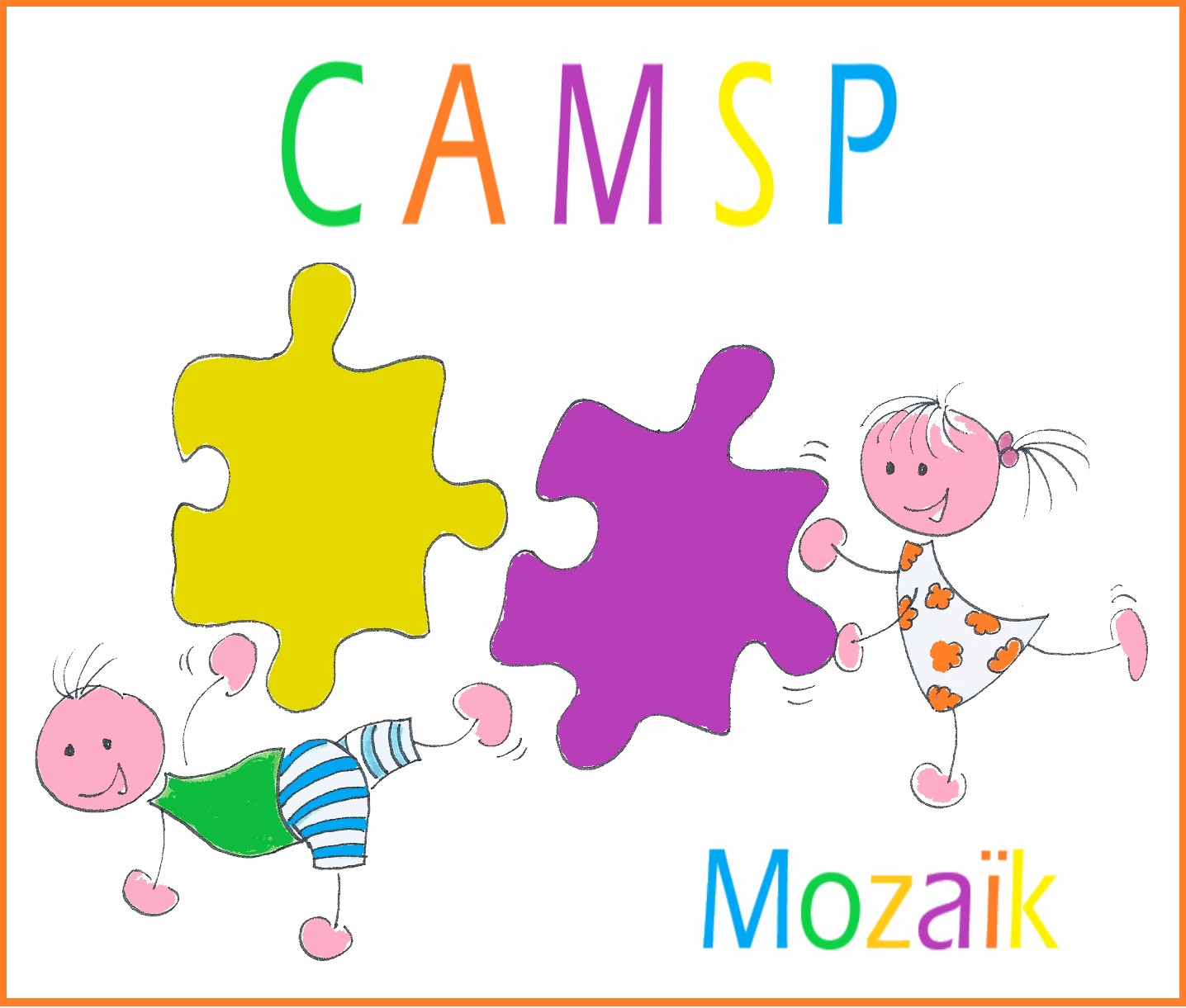 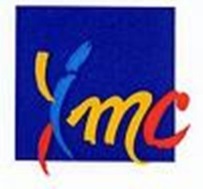 ASSOCIATION D’AIDE AUX INFIRMES MOTEURS CEREBRAUX DU NORD ET DE L’ESTAffiliée à la Fédération Française des I.M.C. Reconnue d’utilité publique.3, place des quatre fils aymon, Châlons-en-Champagne			Tél. 03 26 65 90 83 									E-mail : secretariat.camsp-chalons@imc-ne.orgRECRUTEPour son antenne à Châlons-en-Champagne1 Psychomotricien(ne) H/FCDI – 1 ETPPoste à pourvoir à compter du 02/01/2020Ses missions:Evaluer le schéma corporel de l’enfant, la tonicité, la latéralité, la motricité globale et fine, l’organisation spatialeRéaliser des bilans sensori-moteur et psychomoteurRéalisation de bilans dans le cadre de la Plateforme de Diagnostic AutismeParticiper à l’information et à l’accompagnement des familles Action de prévention auprès des EAJEAssurer la liaison avec ses collègues psychomotriciennes en libéral pour la mise en place du projet de prise en chargeParticiper aux réunions de synthèsesProfil : Rémunération selon CCNT du 15 mars 1966Fiche de poste complète en annexeMerci d’adresser votre candidature (CV + lettre de motivation) auCAMSP, 5 bis allée des Landais 51100 REIMSà l’attention de Monsieur PASQUIER, Directeur du CAMSPou par mail à l’adresse suivante : direction.camsp@imc-ne.org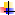 